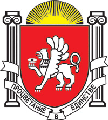 АДМИНИСТРАЦИЯ СОВЕТСКОГО РАЙОНА РЕСПУБЛИКИ КРЫМПОСТАНОВЛЕНИЕот _10 мая___2016 года__ № 205_пгт СоветскийВ соответствии с Трудовым кодексом Российской Федерации, Федеральным законом от 06 октября 2003 года № 131–ФЗ «Об общих принципах организации местного самоуправления в Российской Федерации», Уставом муниципального образования Советский район Республики Крым, постановлением администрации Советского района Республики Крым от 22 января 2015 года № 24 «Об  оплате  труда работников муниципальных учреждений культуры  Советского  района Республики  Крым», администрация Советского района Республики Крым постановляет:1. 	Утвердить состав Комиссии	по установлению руководителям муниципальных учреждений культуры Советского района Республики Крым выплат стимулирующего и премиального характера (далее – Комиссия) (приложение 1).2.	Утвердить Положение о Комиссии (приложение 2).3. Начальнику муниципального казенного учреждения «Отдел культуры и межнациональных    отношений   администрации   Советского   района    Республики Крым» (Крыжановская  Т.Н.) обеспечить своевременное начисление стимулирующих выплат.4. Контроль исполнения   данного постановления возложить на первого
заместителя главы администрации Советского района Республики Крым                      Орехову В.В.Глава администрации Советского района Республики Крым		   		                       В.О. ТрегубСОСТАВ КОМИССИИпо установлению руководителям муниципальных учреждений культуры Советского района Республики Крым выплат стимулирующего и премиального характера                                        Члены комиссии:Руководитель аппарата администрацииСоветского района  Республики Крым                                                  В.Д. Пичурин     Приложение 2     УТВЕРЖДЕНО     Постановление администрации           Советского района Республики Крым    от «_10» ____мая__2016_г №_205ПОЛОЖЕНИЕпо установлению руководителям муниципальных учреждений культуры   Советского района Республики Крым выплат стимулирующего и премиального характераОбщие положения1.1.Комиссия по установлению выплат стимулирующего и премиального характера   руководителям  муниципальных учреждений культуры  Советского района Республики Крым (далее - Комиссия), учредителем которых является администрация Советского района Республики Крым, является совещательным органом  при  администрации Советского района Республики  Крым. 1.2.Комиссия в своих действиях руководствуется законодательством Российской Федерации и настоящим Положением.          1.3.Решения Комиссии имеют рекомендательный характер.Основные задачи2.1.Комиссия создана с целью обеспечения объективного подхода к рассмотрению вопросов выплат стимулирующего и премиального характера   руководителям  учреждений культуры  Советского района Республики Крым,  учредителем которых является администрация Советского района Республики Крым.2.2.Для решения указанной задачи Комиссия осуществляет следующие функции:- изучает информацию об итогах деятельности учреждений культуры Советского района Республики Крым  за отчетный период;- изучает информацию о выполнении должностных обязанностей, творческой, общественной деятельности руководителя учреждения культуры; при необходимости привлекает к работе специалистов по направлениям деятельности учреждений культуры; в случае необходимости выезжает на места для более полного и всестороннего ознакомления с работой учреждения  культуры;- подготавливает и выносит на рассмотрение главы администрации Советского района Республики Крым предложения о размере выплат стимулирующего и премиального характера руководителям.Состав Комиссии3.1.Комиссия создается в количестве 5 человек: председатель, заместитель председателя, секретарь  и 2 члена Комиссии.        3.2.Председателем Комиссии является заместитель главы администрации Советского района Республики Крым, курирующий данное направление.Председатель Комиссии:- руководит работой Комиссии;- председательствует на заседаниях Комиссии;- контролирует выполнение решений Комиссии.3.3.В случае временного отсутствия председателя Комиссии полномочия председателя, предусмотренные настоящим Положением, передаются заместителю председателя Комиссии на основании настоящего Положения, либо эти полномочия передаются другому члену Комиссии на основании резолюции главы администрации Советского района Республики Крым.3.4.Члены Комиссии:- участвуют в заседаниях Комиссии и голосуют по вынесенным вопросам;- излагают свое мнение по обсуждаемым вопросам;- получают информацию о ходе выполнения решений Комиссии.Деятельность Комиссии4.1.Заседание Комиссии проводится не позднее, чем за 5 дней до выплаты заработной платы за истекший месяц.4.2.Заседание Комиссии проводится ежемесячно.4.3.При решении вопросов на заседании Комиссии каждый член Комиссии обладает одним голосом.      4.4.Заседание Комиссии является полномочным, если на нем присутствует не менее двух третей членов Комиссии.4.5.Решение Комиссии о размере выплат стимулирующего и премиального характера руководителям принимается открытым голосованием большинством голосов. При равенстве голосов решающим является голос председателя Комиссии или лица, его заменяющего.       4.6. Решение Комиссии оформляется в виде протокола. Протоколы заседания Комиссии подписываются председательствующим на заседании Комиссии всеми членами комиссии.4.7. На основании протокола Комиссии Муниципального казённого учреждения «Отдел  культуры  и межнациональных  отношений  администрации  Советского  района  Республики  Крым»  подготавливает ходатайство на имя главы администрации и проект Постановления администрации Советского района,   об установлении выплат стимулирующего и премиального характера руководителям учреждений  культуры  муниципального образования Советский район Республики Крым.Руководитель аппарата администрацииСоветского района  Республики Крым				                   В.Д. Пичурин  АДМІНІСТРАЦІЯ  СОВЄТСЬКОГО РАЙОНА  РЕСПУБЛІКИ КРИМ   КЪЫРЫМ                   ДЖУМХУРИЕТИ                                              СОВЕТСКИЙ                                   БОЛЮГИНИНЪ  ИДАРЕСИ Об утверждении состава Комиссии по   установлению               выплат стимулирующего и премиального характера руководителям муниципальных  учреждений  культуры Советского района Республики Крым                 Приложение 1                 УТВЕРЖДЕНО                 Постановление администрации                       Советского района Республики Крым                 от «_10_» _____мая__2016_г №_205ОРЕХОВА Валентина ВалентиновнаПервый       заместитель главы администрации Советского района Республики  Крым, Председатель       Комиссии;   КРЫЖАНОВСКАЯТатьяна  НиколаевнаНачальник Муниципального  казенного  учреждения «Отдел культуры  и межнациональных  отношений администрации Советского района Республики Крым», заместитель председателя комиссии;ТАРАТУХИНАИрина Аркадьевна	Ведущий специалист Муниципального  казенного  учреждения «Отдел культуры  и межнациональных  отношений администрации Советского района Республики Крым», секретарь комиссии;ГРЯЗНАЯОксана  АндреевнаЗаместитель директора – главный  бухгалтер Муниципального  казенного  учреждения «Центр по обеспечению деятельности учреждений культуры»;МУХАНОВАЕлена  АлександровнаНачальник  отдела  планирования, бухгалтерского учёта  и экономического анализа  Муниципального  казенного  учреждения «Центр по обеспечению деятельности учреждений культуры».